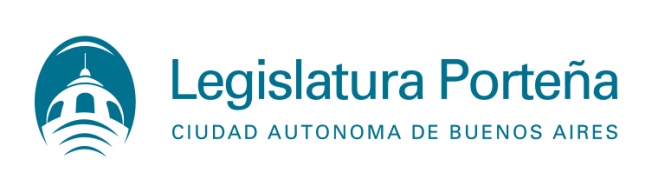 PROYECTO DE RESOLUCIÓN	
Artículo 1º.- Autorízase el uso del Hall de Honor de la Legislatura de la Ciudad de Buenos Aires, desde el 26 al 30 de junio de 2017 para realizar la exposición de trabajos de arte plástico del Maestro Edmund Valladares.Artículo 2º.- Comuníquese, etc.FundamentosSeñor Presidente:                             El artista  Edmund Valladares, ha sido declarado Ciudadano Ilustre por este cuerpo legislativo mediante ley N° 5.748 aprobada el 7 de diciembre de 2016 , destacando su actuación como pintor, escultor, cineasta, escritor y a su vez, profesor universitario. Es un investigador incansable de las raíces artísticas y culturales latinoamericanas, vivió en Venezuela, México, Brasil, Perú.  Sus obras y su persona han recorrido las más importantes galerías, muestras y museos del mundo.Sus pinturas y series más famosas son:  Academia, Cajas y Objetos, Carnaval, Cortazar y el Torito, Cubista, Curacao, Desnudos, Desnudas color,  Discepolin, Estructuras, Expresionismo, Homenaje a los Maestros Latinoamericanos, Kafka, Las Cajas, La Platea Progre, Las Señoras, Las Vitrinas, Los Monos, Los Mutilados, Los Sillones, Mickey, Muñecos Roboticos, Nueva Figuración, Paisajes Escenográficos,  Pájaros Americanos, Pampa Seca, Péndulos, Prensa, Retratos, Rincones, San Juan de la Cruz, Tango Variete, Televisión., Unidades, Van Gogh.Sobre su obra "Dicepolin", Juan Cassou Fundador y Director del Museo de Arte Moderno de Francia dijo  "He observado las obras de Valladares con gran interés y detenimiento. Desde mi primer contacto con ellas he podido juzgar con seguridad acerca de la especial calidad y autoridad de su arte. Valladares es evidentemente, un maestro de sus medios expresivos. Deseo formalmente que sean mostradas estas obras en París, preveo para él los más grandes éxitos y comprometo mi apoyo y mi cordial simpatía".En el año 1974 formó parte de  d'art de París con su serie Paisajes escenográficos, ese mismo año fue  elegido para representar a la Argentina en la muestra Latinoamericana para la Paz.	En 1977 expuso  obras de su serie "Las Cajas" en la muestra colectiva de cajas del Museo de Arte Moderno de París. Jacques Lassainge, conservador en jefe del Museo de Arte de París, patrocina y presenta las obras de Edmund Valladares. En el año 1979 expuso  su obra "Los Mutilados" en  de Roma, Italia.En el año 1980 realizó una muestra itinerante de Artistas Plásticos y Tango en la Republica Oriental del Uruguay. En el año 1981 expuso la serie "Las Vidrieras" en el Museo de la Casa Brasileira de Sao Paulo, Brasil.En el año 1991 Realizó una muestra en la Global Galery de New Orleans, Los Angeles, Washington y Nueva York, Estados Unidos. En el año 1994 expuso en Barcelona e Ibiza, España, la serie "Rincones". En el año 1996 fue invitado a exponer sus obras por el Museo Seonan de Seul, Korea, con el auspicio de la embajada de Korea en la Argentina.En el año 1998 Expuso la serie "Rincones"  en el Casino Casablanca de Benidorm, España.-                                   Por lo expuesto Sr. Presidente, solicito la aprobación de este proyecto.